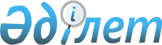 2021-2023 жылдарға арналған Алтынбел ауылдық округінің бюджеті туралыШығыс Қазақстан облысы Катонқарағай аудандық мәслихатының 2020 жылғы 30 желтоқсандағы № 46/422-VI шешімі. Шығыс Қазақстан облысының Әділет департаментінде 2020 жылғы 31 желтоқсанда № 8247 болып тіркелді
      ЗҚАИ-ның ескертпесі.
      Құжаттың мәтінінде түпнұсқаның пунктуациясы мен орфографиясы сақталған.
      Қазақстан Республикасының 2008 жылғы 4 желтоқсандағы Бюджет кодексінің 73 - 1, 75 - баптарына, Қазақстан Республикасының 2001 жылғы 23 қаңтардағы "Қазақстан Республикасындағы жергілікті мемлекеттік басқару және өзін - өзі басқару туралы" Заңының 6 – бабы 1 - тармағының 1) тармақшасына, Катонқарағай ауданының мәслихатының 2020 жылғы 25 желтоқсандағы № 46/400-VI "2021-2023 жылдарға арналған Катонқарағай ауданының бюджеті туралы"  шешіміне (нормативтік кұқықтық актілерді мемлекеттік тіркеу Тізілімінде 8094 нөмірімен тіркелген) сәйкес Катонқарағай аудандық мәслихаты ШЕШІМ ҚАБЫЛДАДЫ: 
      1. 2021-2023 жылдарға арналған Алтынбел ауылдық округінің бюджеті 1, 2 және 3-қосымшаларға сәйкес, оның ішінде 2021 жылға келесі көлемдерде бекiтiлсiн:
      1) кірістер – 40 249,0 мың теңге, оның iшiнде:
      салықтық түсiмдер – 3 200,0 мың теңге;
      салықтық емес түсiмдер – 0,0 мың теңге; 
      негiзгi капиталды сатудан түсетiн түсiмдер – 0,0 мың теңге;
      трансферттер түсiмi – 37 049,0 мың теңге;
      2) шығындар – 40 999,0 мың теңге;
      3) таза бюджеттiк кредиттеу – 0,0 мың теңге, оның ішінде:
      бюджеттік кредиттер – 0,0 мың теңге;
      бюджеттік кредиттерді өтеу – 0,0 мың теңге;
      4) қаржы активтерiмен операциялар бойынша сальдо – 0,0 мың теңге, оның ішінде:
      қаржы активтерін сатып алу – 0,0 мың теңге; 
      мемлекеттің қаржы активтерін сатудан түсетін түсімдер – 0,0 мың теңге;
      5) бюджет тапшылығы (профициті) – - 750,0 мың теңге; 
      6) бюджет тапшылығын қаржыландыру (профицитін пайдалану) – 750,0 мың теңге:
      қарыздар түсімі – 0,0 мың теңге;
      қарыздарды өтеу – 0,0 мың теңге;
      бюджет қаражатының пайдаланылатын қалдықтары – 750,0 мың теңге.
      Ескерту. 1-тармақ жаңа редакцияда - Шығыс Қазақстан облысы Катонқарағай аудандық мәслихатының 16.11.2021 № 12/118-VII шешімімен (01.01.2021 бастап қолданысқа енгізіледі).




      2. 2021 жылға арналған Алтынбел ауылдық округінің бюджетіне аудандық бюджеттен берілетін субвенция көлемі 24 531,0 мың теңге сомасында ескерілсін.
      3. Осы шешім 2021 жылғы 1 қаңтардан бастап қолданысқа енгізіледі. 2021 жылға арналған Алтынбел ауылдық округінің бюджеті
      Ескерту. 1-қосымша жаңа редакцияда - Шығыс Қазақстан облысы Катонқарағай аудандық мәслихатының 16.11.2021 № 12/118-VII шешімімен (01.01.2021 бастап қолданысқа енгізіледі). 2022 жылға арналған Алтынбел ауылдық округінің бюджеті 2023 жылға арналған Алтынбел ауылдық округінің бюджеті
					© 2012. Қазақстан Республикасы Әділет министрлігінің «Қазақстан Республикасының Заңнама және құқықтық ақпарат институты» ШЖҚ РМК
				
      Сессия төрағасы 

Г. Ағажаева

      Мәслихат хатшысы 

Д. Бралинов
Катонқарағай 
аудандық мәслихатының 
2020 жылғы 30 желтоқсандағы 
№ 46/422-VI шешіміне 
1-қосымша
Санаты
Санаты
Санаты
Санаты
Барлық кірістер (мың теңге)
Сыныбы
Сыныбы
Сыныбы
Барлық кірістер (мың теңге)
Ішкісыныбы
Ішкісыныбы
Барлық кірістер (мың теңге)
Атауы
Барлық кірістер (мың теңге)
1
2
3
4
5
I.Кірістер
40249,0
1
Салықтық түсімдер
3200,0
01
Табыс салығы
0,0
2
Жеке табыс салығы
0,0
04
Меншiкке салынатын салықтар
3200,0
1
Мүлiкке салынатын салықтар
77,0
3
Жер салығы
267,0
4
Көлiк құралдарына салынатын салық
2856,0
2
Салықтық емес түсiмдер
0,0
01
Мемлекеттік меншіктен түсетін кірістер
0,0
5
Мемлекет меншігіндегі мүлікті жалға беруден түсетін кірістер
0,0
06
Басқа да салықтық емес түсiмдер
0,0
1
Басқа да салықтық емес түсiмдер
0,0
3
Негізгі капиталды сатудан түсетін түсімдер
0,0
01
Мемлекеттік мекемелерге бекітілген мемлекеттік мүлікті сату
0,0
1
Мемлекеттік мекемелерге бекітілген мемлекеттік мүлікті сату
0,0
4
Трансферттер түсімі
37049,0
02
Мемлекеттiк басқарудың жоғары тұрған  органдарынан түсетiн трансферттер
37049,0
3
Аудандардың (облыстықмаңызы бар қаланың) бюджетінентрансферттер
37049,0
Функционалдық топ
Функционалдық топ
Функционалдық топ
Функционалдық топ
Сомасы (мың теңге)
Бюджеттік бағдарламалардың әкiмшiсi
Бюджеттік бағдарламалардың әкiмшiсi
Бюджеттік бағдарламалардың әкiмшiсi
Сомасы (мың теңге)
Бағдарлама
Бағдарлама
Сомасы (мың теңге)
Атауы
Сомасы (мың теңге)
1
2
3
4
5
II. Шығындар
40 999,0
01
Жалпы сипаттағы мемлекеттiк қызметтер
26390,0
124
Аудандық маңызы бар қала, ауыл, кент, ауылдық округ әкімінің аппараты
26390,0
001
Аудандық маңызы бар қала, ауыл, кент, ауылдық округ әкімінің қызметін қамтамасыз ету жөніндегі қызметтер
26390,0
022
Мемлекеттік органның күрделі шығындары
0,0
07
Тұрғынүй-коммуналдық шаруашылық
4635,0
124
Аудандық маңызы бар қала, ауыл, кент, ауылдық округ әкімінің аппараты
4635,0
008
Елді мекендердегі көшелерді жарықтандыру
1991,0
009
Елді мекендердің санитариясын қамтамасыз ету
800,0
011
Елді мекендерді абаттандыру мен көгалдандыру
1400,0
014
Елді мекендерді сумен жабдықтауды ұйымдастыру
444,0
12
Көлiк және коммуникация
9974,0
124
Аудандық маңызы бар қала, ауыл, кент, ауылдық округ әкімінің аппараты
9974,0
013
Аудандық маңызы бар қалаларда, ауылдарда, кенттерде, ауылдық округтерде автомобиль жолдарының жұмыс істеуін қамтамасыз ету
9974,0
III. Таза бюджеттік кредиттеу
0,0
Бюджеттік кредиттер
0,0
5
Бюджеттік кредиттерді өтеу
0,0
IV. Қаржы активтерімен операциялар бойынша сальдо
0,0
Қаржы активтерін сатып алу
0,0
Мемлекеттің қаржы активтерін сатудан түсетін түсімдер
0,0
V. Бюджет тапшылығы (профициті)
-750,0
VI. Бюджет тапшылығын қаржыландыру (профицитін пайдалану) 
750,0
7
Қарыздар түсімі
0,0
16
Қарыздарды өтеу
0,0
8
Бюджет қаражатының пайдаланылатын қалдықтары
750,0
01
Бюджет қаражаты қалдықтары
750,0
 1
Бюджет қаражатының бос қалдықтары
750,0Катонқарағай 
аудандық мәслихатының 
2020 жылғы 30 желтоқсандағы 
№ 46/422-VI шешіміне 
2-қосымша
Санаты
Санаты
Санаты
Санаты
Барлық кірістер (мың теңге)
Сыныбы
Сыныбы
Сыныбы
Барлық кірістер (мың теңге)
Ішкі сыныбы
Ішкі сыныбы
Барлық кірістер (мың теңге)
Атауы
Барлық кірістер (мың теңге)
1
2
3
4
5
I.Кірістер
27886,0
1
Салықтық түсімдер
3200,0
01
Табыс салығы
0,0
2
Жеке табыс салығы
0,0
04
Меншiкке салынатын салықтар
3200,0
1
Мүлiкке салынатын салықтар
77,0
3
Жер салығы
267,0
4
Көлiк құралдарына салынатын салық
2856,0
2
Салықтық емес түсiмдер
0,0
01
Мемлекеттік меншіктен түсетін кірістер
0,0
5
Мемлекет меншігіндегі мүлікті жалға беруден түсетін кірістер
0,0
06
Басқа да салықтық емес түсiмдер
0,0
1
Басқа да салықтық емес түсiмдер
0,0
3
Негізгі капиталды сатудан түсетін түсімдер
0,0
01
Мемлекеттік мекемелерге бекітілген мемлекеттік мүлікті сату
0,0
1
Мемлекеттік мекемелерге бекітілген мемлекеттік мүлікті сату
0,0
4
Трансферттер түсімі
24686,0
02
Мемлекеттiк басқарудың жоғары тұрған  органдарынан түсетiн трансферттер
24686,0
3
Аудандардың (облыстық маңызы бар қаланың) бюджетінен трансферттер
24686,0
Функционалдық топ
Функционалдық топ
Функционалдық топ
Функционалдық топ
Сомасы (мың теңге)
Бюджеттік бағдарламалардың әкiмшiсi
Бюджеттік бағдарламалардың әкiмшiсi
Бюджеттік бағдарламалардың әкiмшiсi
Сомасы (мың теңге)
Бағдарлама
Бағдарлама
Сомасы (мың теңге)
Атауы
Сомасы (мың теңге)
1
2
3
4
5
II. Шығындар
27868,0
01
Жалпы сипаттағы мемлекеттiк қызметтер
19795,0
124
Аудандық маңызы бар қала, ауыл, кент, ауылдық округ әкімінің аппараты
19795,0
001
Аудандық маңызы бар қала, ауыл, кент, ауылдық округ әкімінің қызметін қамтамасыз ету жөніндегі қызметтер
19795,0
07
Тұрғын үй-коммуналдық шаруашылық
3235,0
124
Аудандық маңызы бар қала, ауыл, кент, ауылдық округ әкімінің аппараты
3235,0
008
Елді мекендердегі көшелерді жарықтандыру
1991,0
009
Елді мекендердің санитариясын қамтамасыз ету
800,0
014
Елді мекендерді сумен жабдықтауды ұйымдастыру
444,0
12
Көлiк және коммуникация
4856,0
124
Аудандық маңызы бар қала, ауыл, кент, ауылдық округ әкімінің аппараты
4856,0
013
Аудандық маңызы бар қалаларда, ауылдарда, кенттерде, ауылдық округтерде автомобиль жолдарының жұмыс істеуін қамтамасыз ету
4856,0
III. Таза бюджеттік кредиттеу
0,0
Бюджеттік кредиттер
0,0
IV. Қаржы активтерімен операциялар бойынша сальдо
0,0
V. Бюджет тапшылығы (профициті)
0,0
VI. Бюджет тапшылығын қаржыландыру (профицитін пайдалану) 
0,0Катонқарағай 
аудандық мәслихатының 
2020 жылғы 30 желтоқсандағы 
№ 46/422-VI шешіміне 
3-қосымша
Санаты
Санаты
Санаты
Санаты
Барлық кірістер (мың теңге)
Сыныбы
Сыныбы
Сыныбы
Барлық кірістер (мың теңге)
Ішкі сыныбы
Ішкі сыныбы
Барлық кірістер (мың теңге)
Атауы
Барлық кірістер (мың теңге)
1
2
3
4
5
I.Кірістер
28048,0
1
Салықтық түсімдер
3200,0
01
Табыс салығы
0,0
2
Жеке табыс салығы
0,0
04
Меншiкке салынатын салықтар
3200,0
1
Мүлiкке салынатын салықтар
77,0
3
Жер салығы
267,0
4
Көлiк құралдарына салынатын салық
2856,0
2
Салықтық емес түсiмдер
0,0
01
Мемлекеттік меншіктен түсетін кірістер
0,0
5
Мемлекет меншігіндегі мүлікті жалға беруден түсетін кірістер
0,0
06
Басқа да салықтық емес түсiмдер
0,0
1
Басқа да салықтық емес түсiмдер
0,0
3
Негізгі капиталды сатудан түсетін түсімдер
0,0
01
Мемлекеттік мекемелерге бекітілген мемлекеттік мүлікті сату
0,0
1
Мемлекеттік мекемелерге бекітілген мемлекеттік мүлікті сату
0,0
4
Трансферттер түсімі
24848,0
02
Мемлекеттiк басқарудың жоғары тұрған  органдарынан түсетiн трансферттер
24848,0
3
Аудандардың (облыстық маңызы бар қаланың) бюджетінен трансферттер
24848,0
Функционалдық топ
Функционалдық топ
Функционалдық топ
Функционалдық топ
Сомасы (мың теңге)
Бюджеттік бағдарламалардың әкiмшiсi
Бюджеттік бағдарламалардың әкiмшiсi
Бюджеттік бағдарламалардың әкiмшiсi
Сомасы (мың теңге)
Бағдарлама
Бағдарлама
Сомасы (мың теңге)
Атауы
Сомасы (мың теңге)
1
2
3
4
5
II. Шығындар
28048,0
01
Жалпы сипаттағы мемлекеттiк қызметтер
19957,0
124
Аудандық маңызы бар қала, ауыл, кент, ауылдық округ әкімінің аппараты
19957,0
001
Аудандық маңызы бар қала, ауыл, кент, ауылдық округ әкімінің қызметін қамтамасыз ету жөніндегі қызметтер
19957,0
07
Тұрғын үй-коммуналдық шаруашылық
3235,0
124
Аудандық маңызы бар қала, ауыл, кент, ауылдық округ әкімінің аппараты
3235,0
008
Елді мекендердегі көшелерді жарықтандыру
1991,0
009
Елді мекендердің санитариясын қамтамасыз ету
800,0
014
Елді мекендерді сумен жабдықтауды ұйымдастыру
444,0
12
Көлiк және коммуникация
4856,0
124
Аудандық маңызы бар қала, ауыл, кент, ауылдық округ әкімінің аппараты
4856,0
013
Аудандық маңызы бар қалаларда, ауылдарда, кенттерде, ауылдық округтерде автомобиль жолдарының жұмыс істеуін қамтамасыз ету
4856,0
III. Таза бюджеттік кредиттеу
0,0
Бюджеттік кредиттер
0,0
IV. Қаржы активтерімен операциялар бойынша сальдо
0,0
V. Бюджет тапшылығы (профициті)
0,0
VI. Бюджет тапшылығын қаржыландыру (профицитін пайдалану) 
0,0